EC13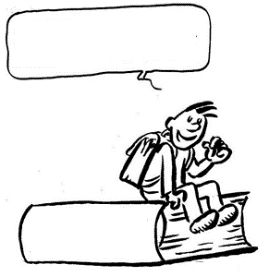 L’Union EuropéenneVoir la leçon H33 en HistoireLes symboles de l'Union Européenne :Un drapeau : 12 étoiles or sur fond bleu forment un cercle en signe d'union. 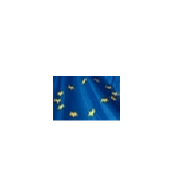 Un hymne : "l'Ode à la Joie"Une fête : la "Journée de l'Europe" est célébrée le 9 mai.Une monnaie unique : l'euro dans les pays remplissant les conditions requisesUne devise : "Unie dans la diversité". 